2019-2021 Medical Assistant ApplicationWhy do you want to be in the Medical Assistant Program and what positive things will you contribute to our program?_____________________________________________________________________________________________________________________________________________________________________________________________________________________________________________________________________________________________________________________________________________________________________________________________________________________________________________________________________________________________________________________________________________List the skills and interests you have that would benefit the Grays Harbor College Medical Assistant Program._________________________________________________________________________________________________________________________________________________________________________________________________________________________________________________________________________________________________________________________________________________________________________________________________________________________________________________________________Please describe your experience, other than academics, in collaborative teamwork or team building:_______________________________________________________________________________________________________________________________________________________________________________________________________________________________________________________________________________________________________________________________________________________________________________________Tell us about your service to community, including any volunteer work you have done in the last 2-3 years._______________________________________________________________________________________________________________________________________________________________________________________________________________________________________________________________________________________________________________________________________________________________________________________ Are you presently employed? Yes ___  No ___Job Title: _______________________________________________________________ Company Name: _________________________________________________________Date Employed: _________________________________________________________Supervisor’s Name: _______________________________	Phone # (___) ____-______IF YOU ARE ACCEPTED INTO THE PROGRAM:Do you have reliable transportation to attend class at Grays Harbor College? Yes___  No ___Will you arrive to class every day on time?						Yes ___ No ___Do you agree to put forth your best efforts in the program?				Yes ___ No ___Will you commit fully to this two year program which includes certification testing?Yes ___ No ___When completed and signed, return to: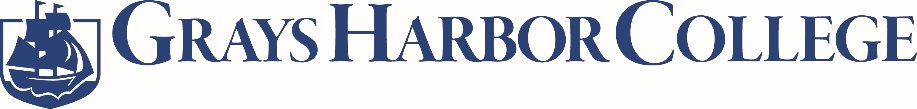 Applicant InformationQuestionsInstructions: Print clearly in ink. Please attach a quality resume with three references from those who are familiar with your work skills and abilities not friends or family members.